BUMPER EASTER QUIZ ROUND ONE – GUESS THE GAMEROUND TWO – GUESS THE MUSIC STARROUND THREE – GUESS THE MOVIEROUND FOUR – GUESS THE SPORTS STARROUND FIVE – GUESS THE TV SHOWQuestion 1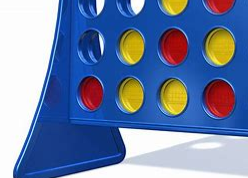 CONNECT FOURQuestion 2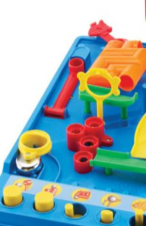 SCREWBALL SCRAMBLE (CRAZY MAZE)Question 3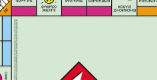 MONOPOLYQuestion 4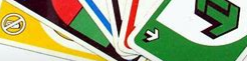 UNOQuestion 5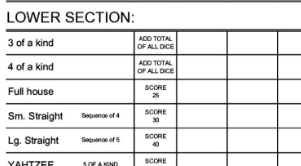 YAHTZEEQuestion 6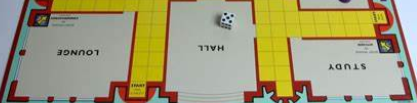 CLUEDOQuestion 7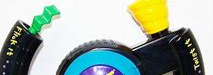 BOP ITQuestion 8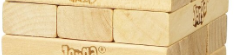 JENGAQuestion 9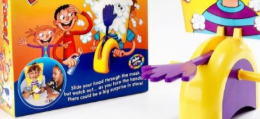 PIE FACEQuestion 10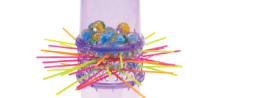 KER PLUNKQuestion 11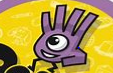 DOBBLEQuestion 12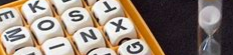 BOGGLEQuestion 13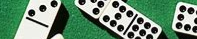 DOMINOSQuestion 14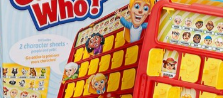 GUESS WHOQuestion 15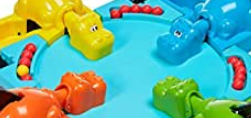 HUNGRY HIPPOSQuestion 16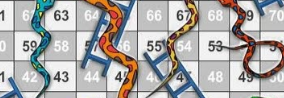 SNAKES AND LADDERSQuestion 17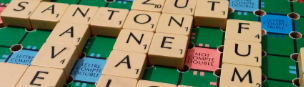 SCRABBLEQuestion 18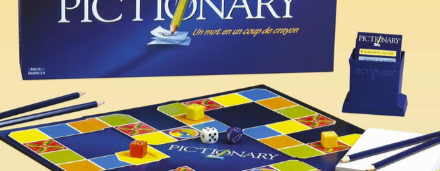 PICTIONARYQuestion 19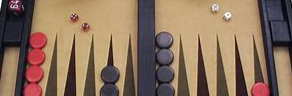 BACK GAMMONQuestion 20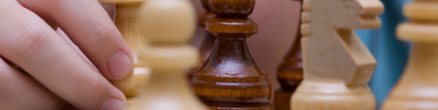 CHESSQuestion 21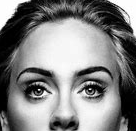 ADELEQuestion 22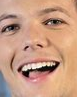 LOUIS TOMLINSONQuestion 23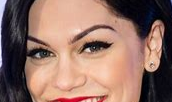 KATY PERRYQuestion 24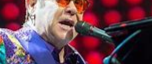 ELTON JOHNQuestion 25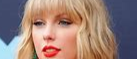 TAYLOR SWIFTQuestion 26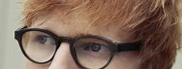 ED SHEERANQuestion 27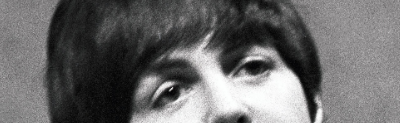 PAUL MCCARTNEYQuestion 28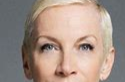 ANNIE LENNOXQuestion 29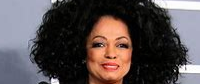 DIANA ROSSQuestion 30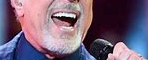 TOM JONESQuestion 31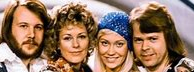 ABBAQuestion 32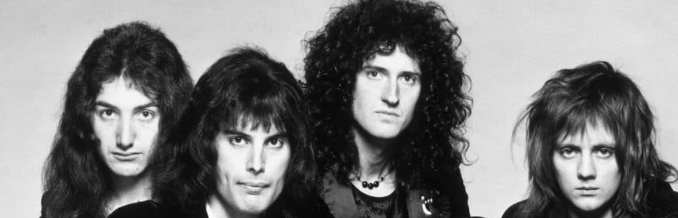 QUEENQuestion 33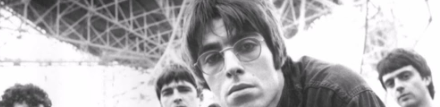 OASISQuestion 34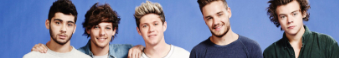 ONE DIRECTIONQuestion 35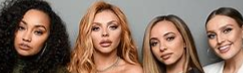 LITTLE MIXQuestion 36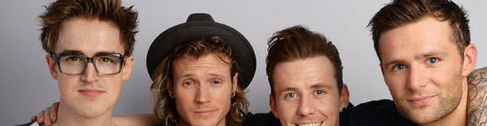 MCFLYQuestion 37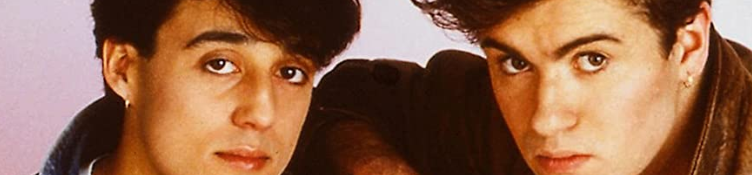 WHAMQuestion 38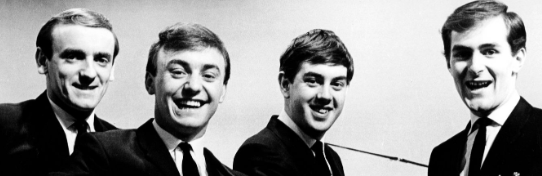 GERRY AND THE PACEMAKERS (HAD TO BE IN THE QUIZ)Question 39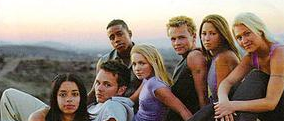 S CLUB 7Question 40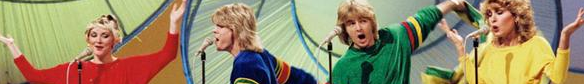 BUCKS FIZZQuestion 41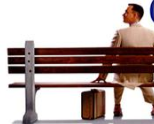 FORREST GUMPQuestion 42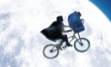 ETQuestion 43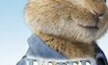 PETER RABBITQuestion 44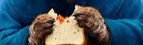 PADDINGTONQuestion 45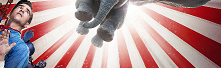 DUMBOQuestion 46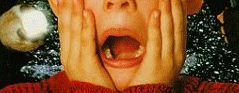 HOME ALONEQuestion 47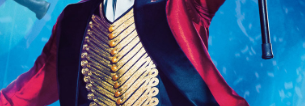 GREATEST SHOWMANQuestion 48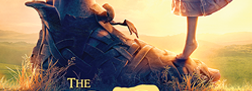 THE BFGQuestion 49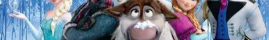 FROZENQuestion 50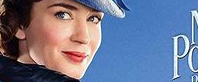 MARY POPPINS RETURNSQuestion 51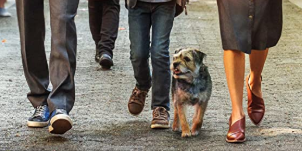 WONDERQuestion 52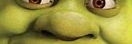 SHREKQuestion 53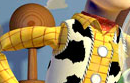 TOY STORYQuestion 54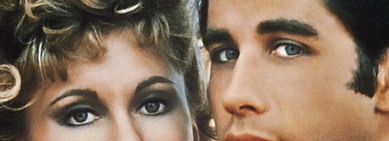 GREASEQuestion 55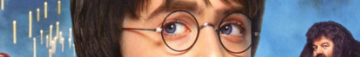 HARRY POTTERQuestion 56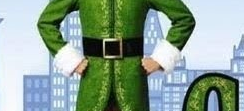 ELFQuestion 57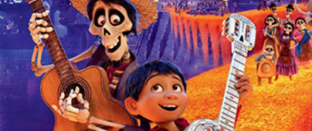 COCOQuestion 58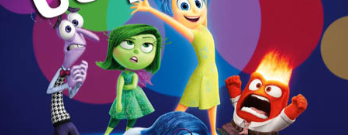 INSIDE OUTQuestion 59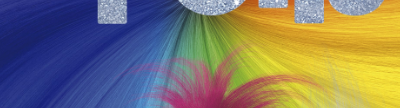 TROLLSQuestion 60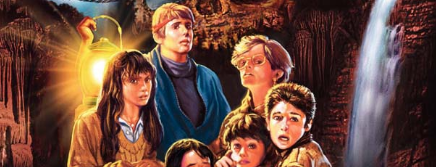 THE GOONIESQuestion 61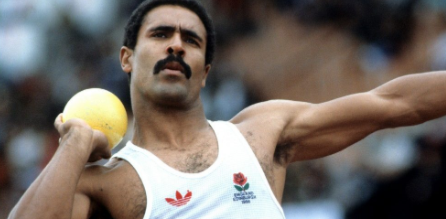 DALEY THOMPSONQuestion 62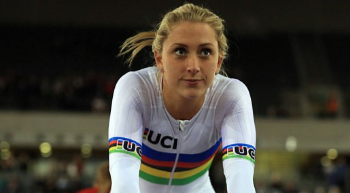 LAURA KENNYQuestion 63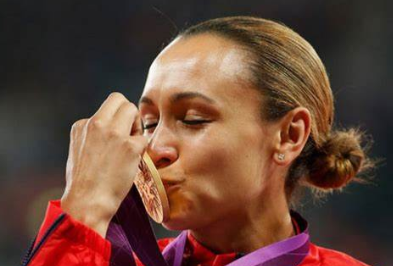 JESSICA ENNISQuestion 64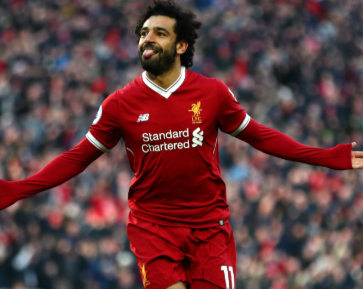 MO SALAHQuestion 65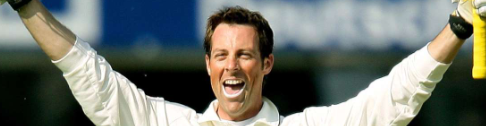 MARCUS TRESCOTHICKQuestion 66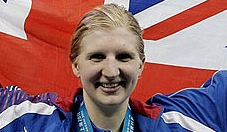 REBECCA ADLINGTONQuestion 67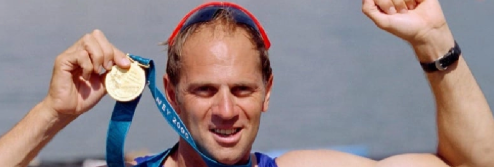 STEVE REDGRAVEQuestion 68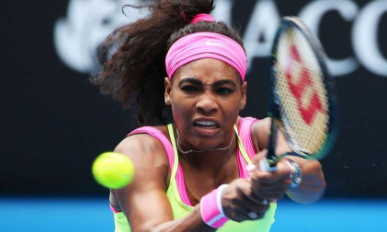 SERENA WILLIAMSQuestion 69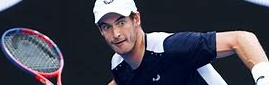 ANDY MURRAYQuestion 70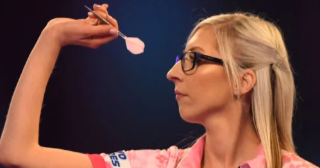 FALLON SHERROCKQuestion 71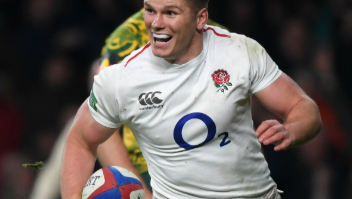 OWEN FARRELLQuestion 72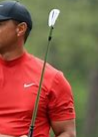 TIGER WOODSQuestion 73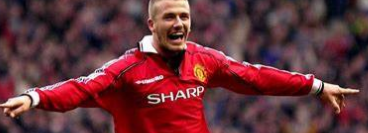 DAVID BECKHAMQuestion 74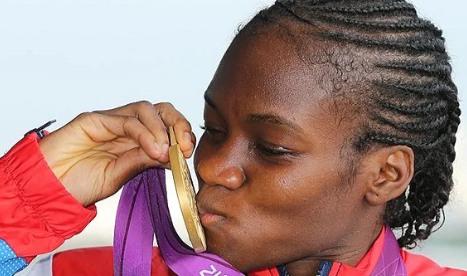 NICOLA ADAMSQuestion 75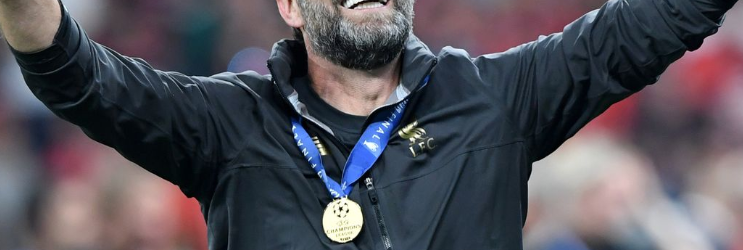 JURGEN KLOPPQuestion 76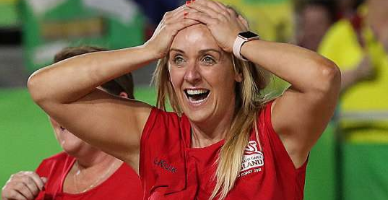 TRACEY NEVILLEQuestion 77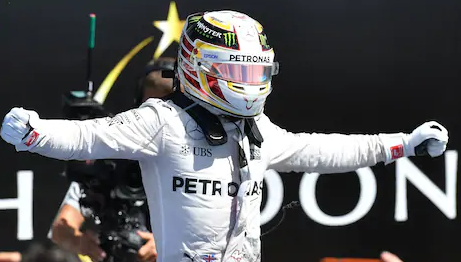 LEWIS HAMILTONQuestion 78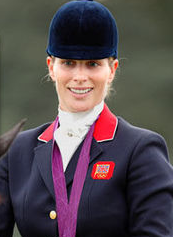 ZARA TINDALLQuestion 79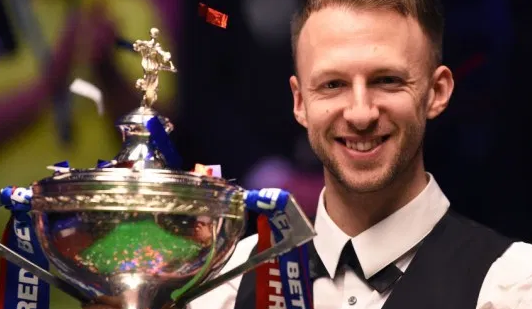 JUDD TRUMPQuestion 80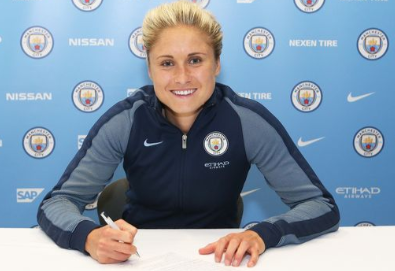 STEPH HOUGHTONQuestion 81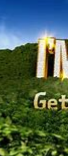 I’M A CELEBRITY GET ME OUT OF HEREQuestion 82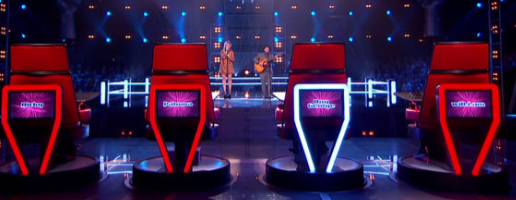 THE VOICEQuestion 83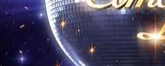 STRICTLY COME DANCINGQuestion 84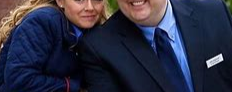 CAR SHAREQuestion 85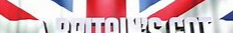 BRITAIN’S GOT TALENTQuestion 86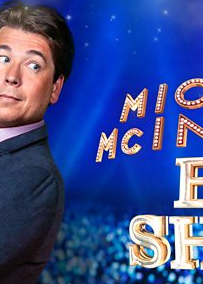 MICHAEL MCINTYRE’S BIG SHOWQuestion 87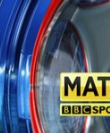 MATCH OF THE DAYQuestion 88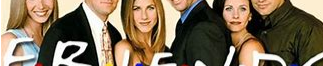 FRIENDSQuestion 89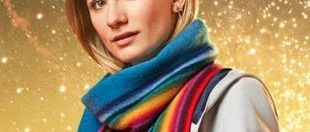 DR WHOQuestion 90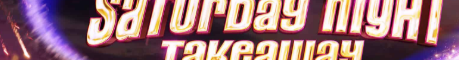 SATURDAY NIGHT TAKEAWAYQuestion 91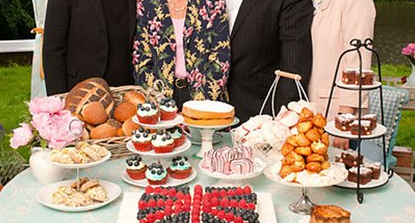 THE GREAT BRITISH BAKE OFFQuestion 92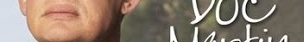 DOC MARTINQuestion 93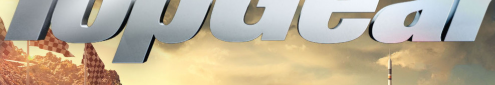 TOP GEARQuestion 94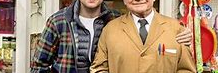 STILL OPEN ALL HOURSQuestion 95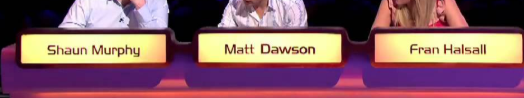 A QUESTION OF SPORTQuestion 96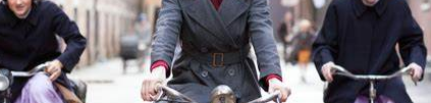 CALL THE MIDWIFEQuestion 97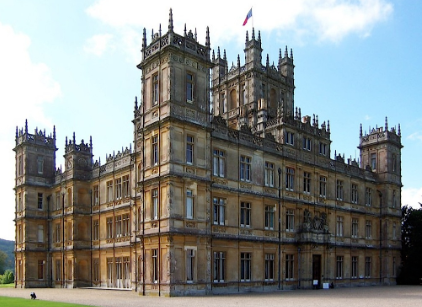 DOWNTON ABBEYQuestion 98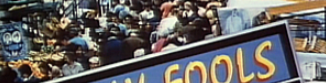 ONLY FOOLS AND HORSESQuestion 99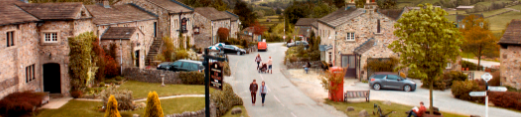 EMMERDALEQuestion 100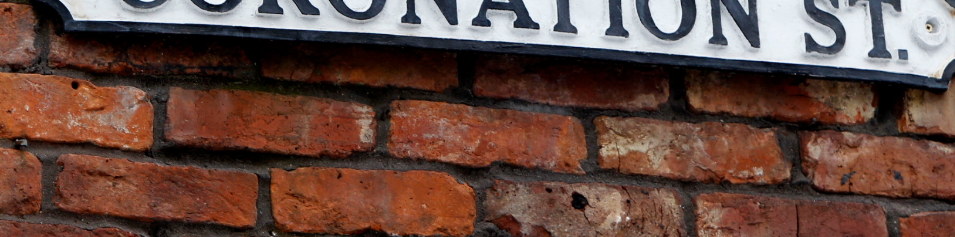 CORONATION STREET